ANTONIO LEÓN GARRE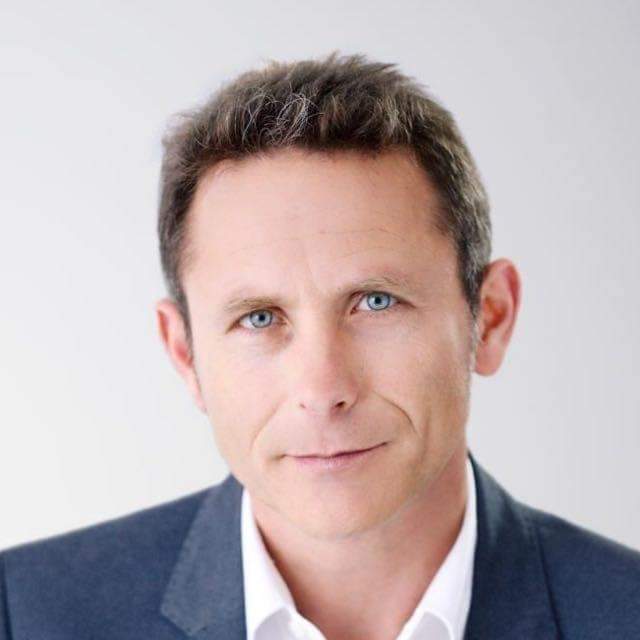 Torre Pacheco, 1969Arquitecto (Universidad Politécnica de Valencia)Profesor de Construcciones Civiles y Edificación en C.I.F.P. Politécnico de CartagenaConcejal del Ayuntamiento de Torre Pacheco 1999-2003 y 2011-2015Alcalde de Torre Pacheco 2015-2023Presidente del Partido Independiente de Torre PachecoPortavoz del Grupo Municipal Independiente en el Ayuntamiento de Torre Pacheco